Dear Exhibitor,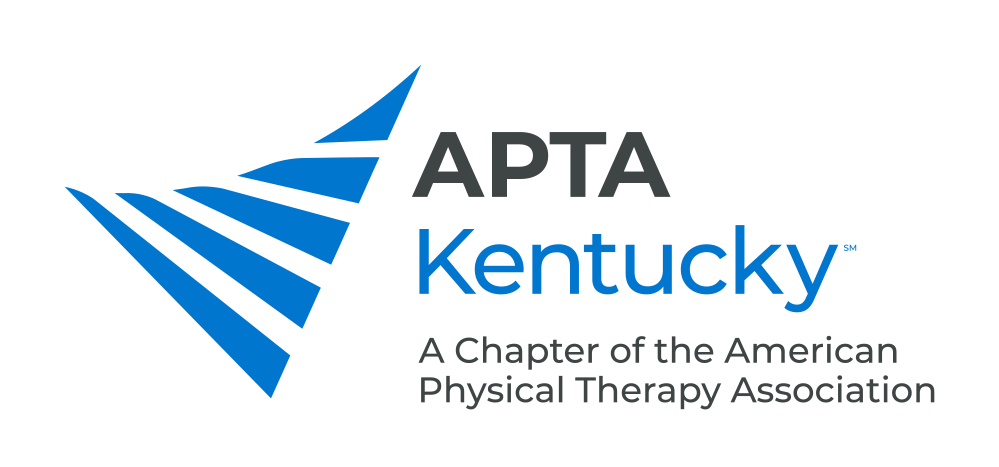 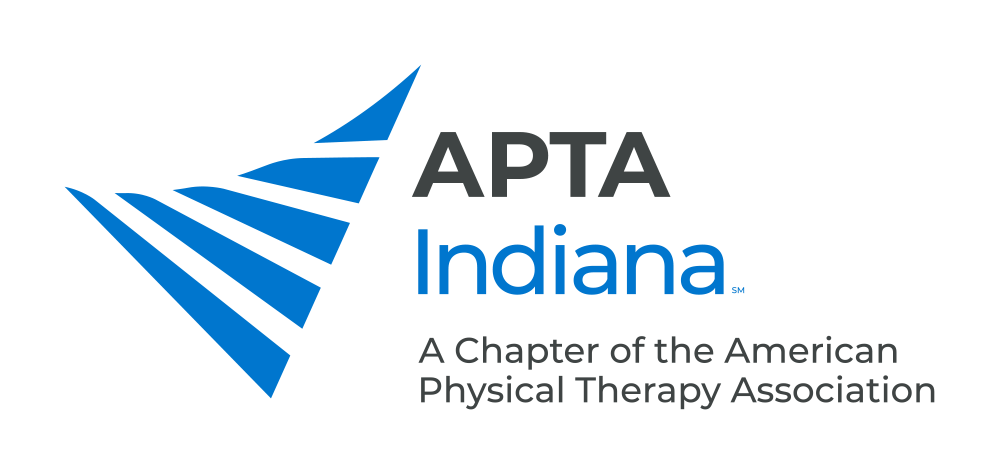 With restrictions on in-person gatherings and the unpredictability of the COVID-19 situation, the APTA Indiana and APTA Kentucky 2020 Combined Conference will now be held virtually. Even though our format has changed, we still have ways for you to be involved as an exhibitor. We’ve tried to think outside of the box to make this event “vibrantly virtual.” Please take a look at the options below and make your selections on the following order form.Virtual Exhibit Booth: You will provide information to us about your booth. We will share this information with attendees who will schedule 10-minute meetings with your representative(s) during our Virtual Expo being held on Friday, September 25 from 7-9 PM (EST).2-minute Commercial: Presented prior to an educational session. This may be presented live or pre-recorded.Door Prize Sponsor: Prior to each drawing, your company logo (or graphic of your choice) will be shown to attendees and a short statement about your company (2-3 sentences) will be read.Virtual Coffee Break Sponsor: A representative from your company will meet and greet attendees in a virtual break room. Each attendee that completes the 10-minute “coffee break” will receive a $5 coffee gift card (Starbucks, Dunkin Donuts, Biggby’s, etc.) from the sponsor.Conference “Swag Bag” Sponsor: Each attendee will receive a swag bag co-branded with APTA Indiana, APTA Kentucky, and sponsor logos. All sponsors will receive a list of attendees with mailing addresses. Please contact us with questions. We look forward to a great event, despite COVID-19 obstacles.EXHIBITOR REGISTRATION FORMTOTAL: ______________________________________EXHIBITOR INFORMATION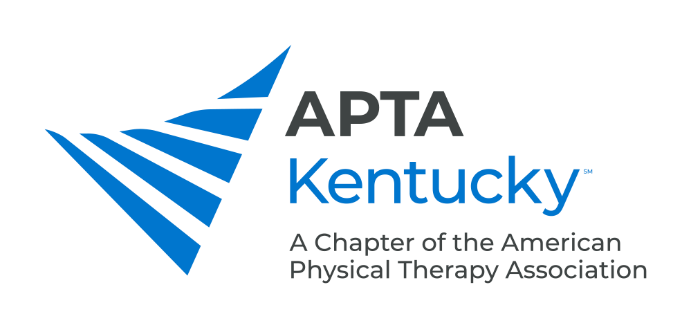 Sponsor name as it should appear on marketing materials:______________________________________________________________________________Contact Name: ______________________________________________________________Contact Email: ______________________________________________________________Contact Phone: _____________________________________________________________Sponsor Website Address: ___________________________________________________What information about your company would you like us to share with attendees?Please return the exhibitor registration and information forms along with check payable to KPTA to:APTA KYPO Box 109Verona, KY  41092To pay by credit card, please request an invoice.ITEMCOSTQUANTITYTOTALVirtual Exhibit Booth$502-minute Commercial$50Door Prize Sponsor$25ADDITIONAL SPONSOR OPPORTUNITIESADDITIONAL SPONSOR OPPORTUNITIESADDITIONAL SPONSOR OPPORTUNITIESADDITIONAL SPONSOR OPPORTUNITIESITEMCOSTQUANTITYTOTALVirtual Coffee Break SponsorThe sponsor is responsible for ensuring each attendee at the coffee break receives a $5 coffee gift card. SWAG BAGS(presented to first 50 registrants, items customized with your logo)SWAG BAGS(presented to first 50 registrants, items customized with your logo)SWAG BAGS(presented to first 50 registrants, items customized with your logo)SWAG BAGS(presented to first 50 registrants, items customized with your logo)ITEMCOSTQUANTITYTOTALUSB Drive$600N/APen$200N/ABall Cap$800N/ABlue Light Blocking Glasses$800N/A1-ounce hand Sanitizer$300N/ALogo on Swag Bag Shipping Box$600N/A